Голосуй за наших!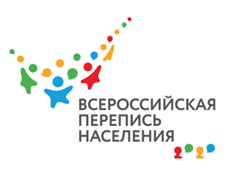 Жители Республики Алтай приняли активное участие в фотоконкурсе Всероссийской переписи населения.  С 1 по 7 октября, на сайте переписи www.strana2020.ru  идет народное голосование. Самое время поддержать наших земляков.Фотоконкурс «Страна в объективе» стартовал 30 июня. Его цель — необычно, ярко и эмоционально рассказать о нашей стране в авторских фотоработах. За три месяца это смогли сделать жители 71 региона России: они поделились своими оригинальными снимками в соцсетях с хештегом #фотоконкурс_перепись и получили шанс на денежный приз. И конечно — высокую оценку зрителей.Прием работ уже завершен, после модерации к участию одобрено более 2 тыс.  снимков. Как отметила руководитель Алтайкрайстата Ольга Ситникова, работы жителей региона отличает особая теплота, любовь к родному краю.«На фотографиях участников из Республики Алтай, мы видим сберегаемые традиции проживающих здесь народов, семейные фотографии и уникальные  природные достопримечательности»Призеры конкурса будут определены в два этапа: с помощью зрительского голосования на сайте переписи и выбора жюри. Посмотреть фотографии участников конкурса и поставить лайки можно на сайте Всероссийской переписи населения по адресу https://www.strana2020.ru/contest/photo/works/.По итогам пользовательского голосования по каждой номинации будет сформирован шорт-лист из лучших работ. Победителей и призеров в каждом шорт-листе будут выбирать члены экспертного жюри — в него войдут  представители Росстата, организаторов конкурса и фотоиндустрии.В каждой номинации учреждены три премии: 25 тысяч, 15 тысяч и 10 тысяч рублей, включая налоги. Жюри также присуждает Гран-при фотоконкурса — 50 тысяч рублей. Кроме того, призерам высылаются электронные дипломы, удостоверяющие присуждение им соответствующей премии.Итоги конкурса будут опубликованы на сайте strana2020.ru и на официальных страницах переписи в социальных сетях не позднее 15 октября 2020 года.Алтайкрайстат#фотоконкурс_перепись #перепись #ВПН2020 #переписьнаселения #перепись2020 #перепись2021  #непотерятьчеловека